Comprehension Conversation Starters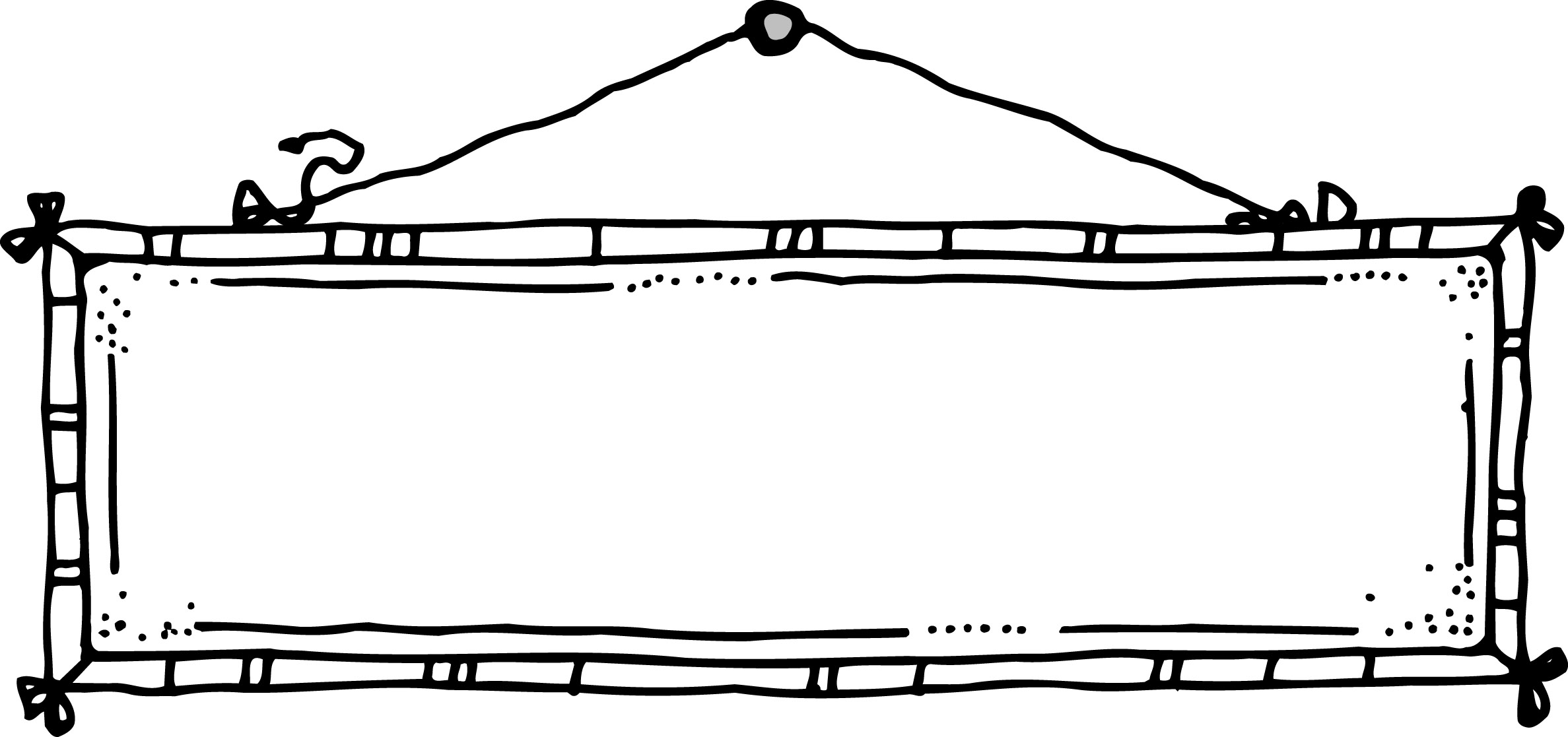 Comprehension Conversation StartersWithinExplain what you learned about…How does ___ work? Talk about…What is an example of …?What causes _____? Describe the types of… BeyondWhy is/are ___ important? How does a ____ change? Why did ___ want/do ___? Do you think ___ is important? Why? How do ___ feel about each other? What is a question you still have? What is the main idea of this book?  AboutShow the sections in this book.  What info. Is in each section? Is this a good way to organize the info.? How did the writer help you understand ______? Select a passage that helped you know ____.Did the writer give a balanced view of ____?Explain what the writer meant…What does the word ___ mean in this book?  How did the writer get you interested? Look back and find some powerful words/phrases… Explain what they mean. How does the writer communicate a feeling of …? Give an example. WithinWhat was the problem in this story?      How did ______ solve it? What were the important points? Summarize the main events. BeyondTell some ways that ____ & ____ are alike/diff. How did ____ feel when…? Why? How did ____ change?  Why?How was ___ like ____? (characters)How was ___ not like ___? (characters) What did ____ learn?  Why do you think ___ did ____? Do you think____? Support your answer. From reading, what kind of person do you think ___ is?  Why?   AboutIs this a good title?  Why or why not? What did ____ learn? Why do you think the writer said…?How did the writer help you know…?  Show a place in the story that helped you know that. What did ___ mean when he said…? What was the most important part of the story? What was the writer’s message/ what lesson is he trying to teach? How did the writer start/end the story?  Why do you think he did that?  What is the significance/ connection…?  